Dodací adresa: Dům kultury Ostrov, příspěvková organizaceMírové nám. 733363 01 OstrovIČ: 00520136DIČ: CZ00520136    ObjednávkaČíslo:	OBJ-183-20Vyřizuje:Florianová IvaTelefon: Email:	Objednávka:	Objednáváme u vás pokladku koberců v kancelářích DK.  Cena je stanovena na základě výběrového řízení.Jedná se o PDPPředpokládaná cena: Kč 60 371,20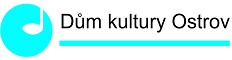 ﻿FAKTURAČNÍ ÚDAJE:Dům kultury Ostrov, příspěvková organizaceMírové nám. 733363 01 OstrovIČ: 00520136DIČ: CZ00520136S pozdravemIlona Hálová pověřená řízením DK Ostrov V Ostrově dne 16.12.2020 Jan ŘíhaPlešivecká  778360 10 Karlovy Vary - Rybáře IČ: 03051331, DIČ: Dům kultury Ostrov, příspěvková organizace, Mírové nám. 733, 363 01 Ostrov, tel. 353 800 511, e-mail pobox@dk-ostrov.cz, www.dk-ostrov.czIČ 00520136, DIČ CZ00520136, bankovní spojení: Komerční banka č.ú. 172 39 – 341 / 0100Strana 1/1